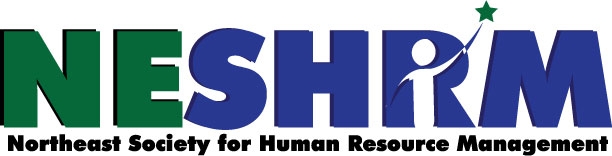 2019 Membership ApplicationLast Name:  __________________________  First Name:  _________________  MI:  _____Jr., Sr., PhD.,  Etc. _____________________________________________________________Certification:     PHR		 SPHR		  OtherTitle:  ________________________________________________________________________Company Name:  ______________________________________________________________Company Address:  ____________________________________________________________City:  :  _____________  Zip:  ________Phone #:  ____________________________________  Fax #:  __________________________E-mail Address:  _______________________________________________________________Home Address:  _______________________________________________________________City:  :  _____________  Zip:  ________Home Phone #:  _______________________________________________________________Send Mail To:       Home       CompanyPayment Received: 					Treasurer Signature:  _______________________________Date Received:  ______________http://neshrm.shrm.orgNESHRM Membership Dues□ $35 SHRM Members (SHRM #:  __________________)    □ $50 Non-SHRM MembersMethod of Payment:  	 Cash        Check (check #:  _________________)         Pay On-Line (PayPal)We are pleased to offer you the ability to pay your membership dues on-line with a credit card via PayPal.  If you are using this method of payment, please be sure to complete and return the Membership Application form to the address below.Make Checks Payable to:  NESHRMMail To:  		NESHRM